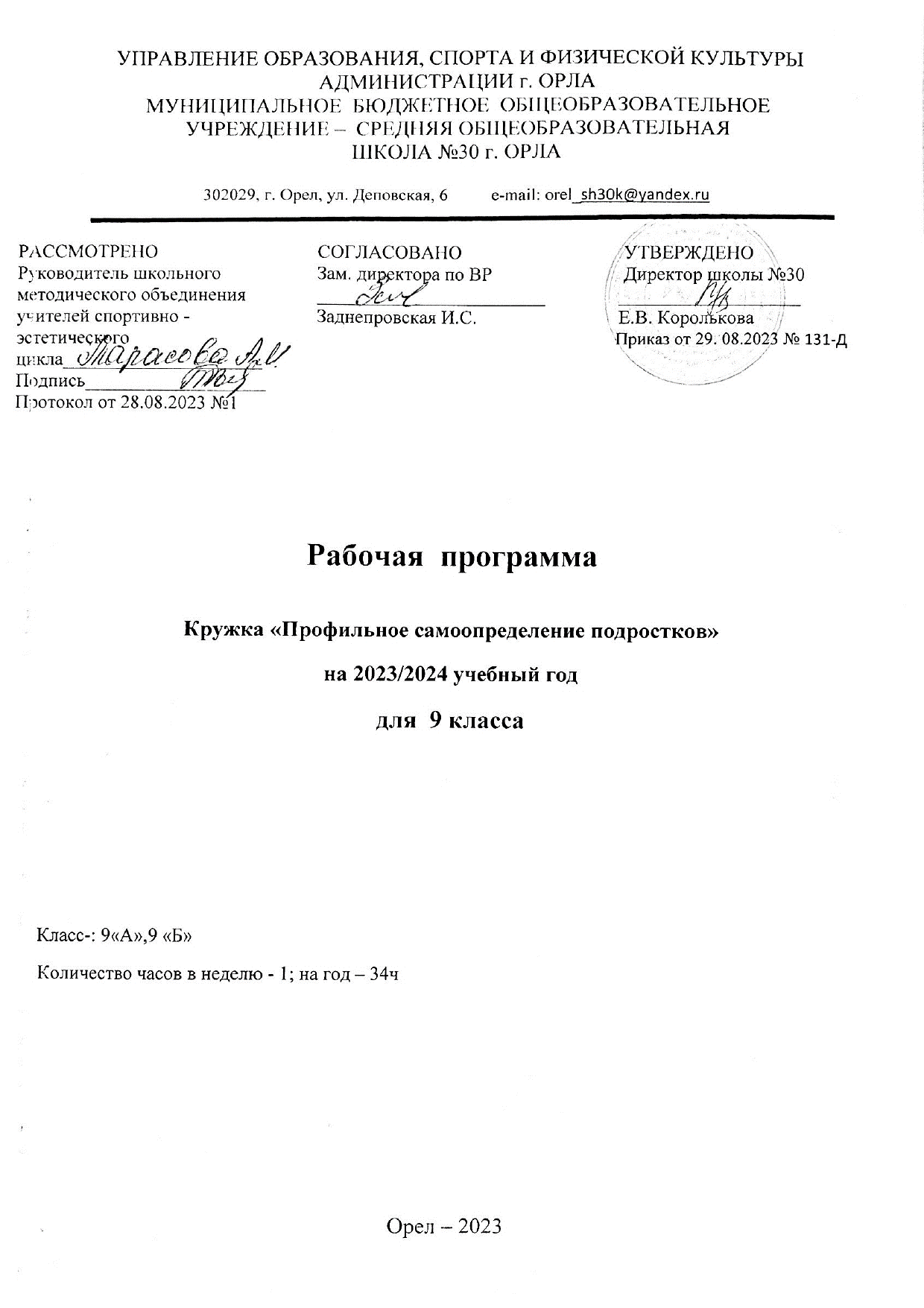 СодержаниеПояснительная запискаЦели и задачи программыПланируемые результаты освоения обучающимися программы Тематический план занятий Содержание изучаемого курсаМетодическое обеспечение программыСписок литературы Список электронных ресурсовСписок сайтов1.Пояснительная запискаПредпрофильная подготовка – это система педагогической, психолого-педагогической, информационной и организационной деятельности, содействующая самоопределению учащихся старших классов основной школы относительно избираемых ими профилирующих направлений будущего обучения и широкой сферы последующей профессиональной деятельности (в том числе в отношении выбора профиля и конкретного места обучения на старшей ступени школы или иных путей продолжения образования).Программа составлена с учѐтом требований федеральных государственных стандартов и соответствует возрастным особенностям школьников -15-16 лет.Программа предпрофильной подготовки «Профильное самоопределение подростков» имеет психолого-педагогическую направленность. Идея создания программы заключается, прежде всего, в том, чтобы:1) помочь учащимся избежать ошибок в выборе профессии (исходящих от незнания:  мира профессий, самих себя и правил выбора профессии)2) быть успешным в выборе профессии (что обеспечивается созданием некоторых психологических тылов)3) быть уверенным в себе, своих возможностях и способностях и знающим, что делать в критических ситуациях и пр.Современное общество предъявляет сегодня школе новые требования. Важнейшим социальным требованием к школе, заявленным в Концепции модернизации Российского образования и в других стратегических документах, является ориентация образования не только на усвоение обучающимися определенной системы знаний, но и на развитие личности школьника, на формирование у него познавательных и созидательных способностей, необходимых для успешной социализации  в обществе и активной адаптации на рынке труда. Школа, вводя профильное обучение, пытается вернуть себе образовательную функцию – чтобы ребята не были вынуждены искать удовлетворения своих познавательных потребностей  не за стенами школы, а школа, не превращаясь в повинность, обузу, а, напротив, находили ответы на свои  запросы, возможности проявить себя – в школе. Для того чтобы выбор профиля был обоснованным, необходимо помочь учащимся в осознании их реальных возможностей и образовательных потребностей.В результате перехода к профильному обучению в 10-11-ых классах образование части детей (в нашем случае – половины) ограничится девятью классами. Нынешние ученики покинут школу в том возрасте, когда им особенно необходимы жизненные ориентиры; выйдя из школы, они  встают пред выбором профессионального образовательного учреждения. Другая часть подростков также столкнется с проблемой – проблемой выбора профиля обучения.Хочется отметить, что профильное обучение в школе существует уже давно, но с разных точек зрения, при отсутствии системы предпрофильной подготовки, введение профильных классов является неправомерным.Программа профессионального самоопределения  (предпрофильной подготовки) базируется на «трех китах» – учет личностных целей и ценностей (профессиональные интересы и склонности), проблема человеческих возможностей (физиологических, психологических) и потребности рынка труда (пути и средства достижения цели).2.Цели изадачи.Цель: создание условий, обеспечивающих самоопределение выпускников основной школы в отношении выбора:        - профиля будущего обучения в 10-11-ых классах;        - образовательного учреждения среднего  профессионального образования        Задачи:формировать готовность выпускников основной школы ответственно осуществлять выбор профиля (учреждения среднего профессионального образования), соответствующего их способностям и интересам;обеспечивать учащихся информацией о возможных путях продолжения образования;формировать высокий уровень учебной мотивации на обучение по избранному профилю;обеспечивать преемственность между основной и старшей школой, в том числе в подготовке девятиклассников к освоению программ профильной школы;расширять возможности социализации учащихся.                                                         Общая характеристика учебного предмета   Профессиональное самоопределение личности – сложный и длительный процесс, охватывающий значительный период жизни. Его эффективность определяется степенью согласованности психологических возможностей человека с содержанием и требованиями профессиональной деятельности, сформированностью у личности способности адаптироваться к изменяющимся социально-экономическим условиям в связи с профессиональным самоопределением. Кроме того, подрастающее поколение несет в себе потенциальную энергию дальнейшего развития. От того, какие ценности будут сформированы у молодежи сегодня, зависит путь и перспективы развития нашего общества. Тематику и содержание проведения данного курса определяет специфика и организация потребностей рынка труда Орловской области, включая общие вопросы ориентации в современных социально-экономических условиях социума.Описание места учебного предметаПрограмма рассчитана на 34ч в  год (1 ч в неделю) 3.Планируемы результатыЛичностные результаты 1) воспитание российской гражданской идентичности: патриотизма, уважения к Отечеству, прошлое и настоящее многонационального народа России; осознание своей этнической принадлежности, знание истории, языка, культуры своего народа, своего края, основ культурного наследия народов России и человечества; усвоение гуманистических, демократических и традиционных ценностей многонационального российского общества; воспитание чувства ответственности и долга перед Родиной; 2) формирование ответственного отношения к учению, готовности и способности обучающихся к саморазвитию и самообразованию на основе мотивации к обучению и познанию, осознанному выбору и построению дальнейшей индивидуальной траектории образования на базе ориентировки в мире профессий и профессиональных предпочтений, с учётом устойчивых познавательных интересов, а также на основе формирования уважительного отношения к труду, развития опыта участия в социально значимом труде; 3) формирование целостного мировоззрения, соответствующего современному уровню развития науки и общественной практики, учитывающего социальное, культурное, языковое, духовное многообразие современного мира; 4) формирование осознанного, уважительного и доброжелательного отношения к другому человеку, его мнению, мировоззрению, культуре, языку, вере, гражданской позиции, к истории, культуре, религии, традициям, языкам, ценностям народов России и народов мира; готовности и способности вести диалог с другими людьми и достигать в нём взаимопонимания; 5) освоение социальных норм, правил поведения, ролей и форм социальной жизни в группах и сообществах, включая взрослые и социальные сообщества; участие в школьном самоуправлении и общественной жизни в пределах возрастных компетенций с учётом региональных, этнокультурных, социальных и экономических особенностей; 6) развитие морального сознания и компетентности в решении моральных проблем на основе личностного выбора, формирование нравственных чувств и нравственного поведения, осознанного и ответственного отношения к собственным поступкам;  7) формирование коммуникативной компетентности в общении и сотрудничестве со сверстниками, детьми старшего и младшего возраста, взрослыми в процессе образовательной, общественно полезной, учебно-исследовательской, творческой и других видов деятельности; 8) формирование ценности здорового и безопасного образа жизни; усвоение правил индивидуального и коллективного безопасного поведения в чрезвычайных ситуациях, угрожающих жизни и здоровью людей, правил поведения на транспорте и на дорогах; 9) формирование основ экологической культуры, соответствующей современному уровню экологического мышления, развитие опыта экологически ориентированной рефлексивно-оценочной и практической деятельности в жизненных ситуациях; 10) осознание значения семьи в жизни человека и общества, принятие ценности семейной жизни, уважительное и заботливое отношение к членам своей семьи; 11) развитие эстетического сознания через освоение художественного наследия народов России и мира, творческой деятельности эстетического характера. Метапредметные результаты 1) умение самостоятельно определять цели своего обучения, ставить и формулировать для себя новые задачи в учёбе и познавательной деятельности, развивать мотивы и интересы своей познавательной деятельности; 2) умение самостоятельно планировать пути достижения целей, в том числе альтернативные, осознанно выбирать наиболее эффективные способы решения учебных и познавательных задач; 3) умение соотносить свои действия с планируемыми результатами, осуществлять контроль своей деятельности в процессе достижения результата, определять способы действий в рамках предложенных условий и требований, корректировать свои действия в соответствии с изменяющейся ситуацией; 4) умение оценивать правильность выполнения учебной задачи, собственные возможности её решения; 5) владение основами самоконтроля, самооценки, принятия решений и осуществления осознанного выбора в учебной и познавательной деятельности; 6) умение определять понятия, создавать обобщения, устанавливать аналогии, классифицировать, самостоятельно выбирать основания и критерии для классификации, устанавливать причинно-следственные связи, строить логическое рассуждение, умозаключение (индуктивное, дедуктивное и по аналогии) и делать выводы; 7) умение создавать, применять и преобразовывать знаки и символы, модели и схемы для решения учебных и познавательных задач; 8) смысловое чтение; 9) умение организовывать учебное сотрудничество и совместную деятельность с учителем и сверстниками; работать индивидуально и в группе: находить общее решение и разрешать конфликты на основе согласования позиций и учёта интересов; формулировать, аргументировать и отстаивать своё мнение; 10) умение осознанно использовать речевые средства в соответствии с задачей коммуникации для выражения своих чувств, мыслей и потребностей; планирования и регуляции своей деятельности; владение устной и письменной речью, монологической контекстной речью; 11) формирование и развитие компетентности в области использования информационно-коммуникационных технологий (далее ИКТ– компетенции); 12) формирование и развитие экологического мышления, умение применять его в познавательной, коммуникативной, социальной практике и профессиональной ориентации. Предметные результаты 1) понимать, что значит быть человеком; биологические характеристики человека; понятие об особенностях характера человека; понятие о личности; ценностные ориентации человека; понятие о профессиональной деятельности; о возможностях человека в профессиональной деятельности; сущность понятий профессиональные интересы, склонности, способности, их значимость в профессиональной деятельности; ограничения при выборе некоторых профессий; требования к человеку при выборе профессии; понятие о личном профессиональном и жизненном плане, способах его составления и обоснования; 2)уметь сопоставлять свои способности и возможности с требованиями профессии; составлять и обосновывать профессиональный личный план; 3) знать понятие о проекте, проектной деятельности; ключевые термины проектирования (тема, актуальность, проблема, цель, задачи, ожидаемые результаты, содержание деятельности по действиям, показатели эффективности, участники проекта, сроки, планирование); требования к оформлению проекта; требования к защите проекта; 4) уметь разрабатывать учебный проект «Мое профессиональное самоопределение»; 5)использовать приобретенные знания и умения в практической деятельности и повседневной жизни: для осуществления самостоятельной учебно-познавательной деятельности, для осознанного выбора профиля обучения и дальнейшего образовательного маршрута; 6) осознавать, что такое образование; зачем человеку нужно образование; уровни образования в РФ; возможности получения образования в РФ, СФО, НСО; 7) уметь формулировать запрос к образовательному учреждению; сопоставлять свои возможности, свои образовательные потребности и возможности НСО и СФО; 8) использовать приобретенные знания и умения в практической деятельности и повседневной жизни:для осуществления самостоятельной учебно-познавательной деятельности, для осознанного выбора профиля обучения и дальнейшего образовательного маршрута 9) знать средства получения информации о рынке труда и путях профессионального образования в Орловской области; виды и формы получения профессионального образования; виды учреждений профессионального образования в Орловской  области; способы работы с каталогом образовательных услуг по Новосибирской области; 10) уметь находить информацию из различных источников о региональном рынке труда, о вакансиях на рынке труда Орловской области и образовательных услугах, об учреждениях профессионального образования Орловской области и о путях получения профессионального образования и трудоустройства по месту жительства.                                                             4. Содержание учебного предмета            Модуль1. Диагностический курс1.	Внутренний мир человека и возможности его познания.Цель: дать представление о многомерности и многообразии личности. Метод: беседа, практическая работа. Оборудование: логическая структура образа «Я».Содержание занятия. Беседа «В чем сходство и различие между людьми». Понятия «индивид» и «личность». Схема «Дерево личности». Корни - биологические характеристики человека. Ствол - социально-типические качества личности. Крона - индивидуально-психологические качества личности. Многообразие и уникальность личности. Практическая работа. Изображение собственной личностной структуры с использованием схем! «Дерево личности».2.	Представление о себе и проблема выбора профиля.Цель: познакомить с образом «Я» как системой представлений о себе. Показать, каково влияние представлений о себе на правильность выбора профиля обучения. Формирование адекватного образа «Я». Метод: беседа, практическая работа.Оборудование: методика «Диагностика социально-психологического статуса учащихся 9-х классов», «Самооценка личности».Содержание занятия. Беседа «Характер - совокупность индивидуально-психологических свойств личности». Структура характера. Требования профессий, предъявляемые к личностным качествам и характеру человека. Умение адекватно оценивать себя и соотнести черты своего характера с требованиями выбираемого вида деятельности. Адекватная и неадекватная самооценка. Коррекция самооценки.Практическая работа. «Определение личностной направленности». «Самооценка волевой регуляции». «Самооценка деловых качеств». Упражнения для коррекции завышенной и заниженной самооценки..3.	Особенности личности и их влияние на выбор профиля обучения.Цель: дать понятие о необходимости своевременного профильного и профессионального самоопределения. Определить тип личного (профильного, профессионального) самоопределения.Метод: урок-лекция, практическая работа. Оборудование: методика УСК.Содержание. Проблема самореализации личности в условиях рыночной экономики. Конкуренция на рынке труда. Требования, предъявляемые к современному профессионалу (мобильность, компетентность, культура труда и т.д.). Готовность личности к выбору сферы деятельности. Типы профессионального самоопределения личности. Практическая работа. Определение уровня субъективного контроля. Методика УСК.4.	Склонности и интересы в выборе профессии.Цель: раскрыть сущность понятий «потребность», «мотив», «интересы», «склонности»; дать характеристику этапов их развития.Метод: беседа, практическая работа с опросником, групповое обсуждение, профессиональная проба «человек-человек».Оборудование: ориентировочный опросник Н.С. Пряжникова (вариант - «Квадрат интересов», «Карта интересов»)Содержание. Взаимодействие человека с окружающим миром. Разделение труда в обществе. Потребность - социально или биологически обоснованное желание человека. Мотив - предпосылка для возникновения потребности. Интерес - положительно-эмоциональное отношение к объектам окружающей действительности.Практическая работа. Определение интересов и склонностей школьников. Методика «Профессиональные склонности и интересы» (Пряжников Н.С), «Квадрат интересов», «Карта интересов» (по выбору). Профессиональная проба «человек-человек».5.	Свойства нервной системы, их учет при выборе профиля.Цель: дать представление о свойствах нервной системы и необходимости их учета при выборе профиля обучения и будущей профессиональной деятельности. Метод: лекция, практическая работа. Оборудование: методики «Теппинг - тест».Содержание. Основные нервные процессы - возбуждение и торможение. Сила нервных процессов. Подвижность нервных процессов. Уравновешенность между силой возбуждения и торможения. Типы нервной системы, их особенности. Учет типа нервной системы при выборе профессиональной деятельности. Практическая работа. Определение типа нервной системы. Методики «Теппинг-тест», Соотнесение интересов и склонностей учащихся с особенностями типа нервной системы.6.	Темперамент и его роль в организации деятельности человека.Цель: дать понятие о роли темперамента в трудовой деятельности, о необходимости выработки индивидуального стиля деятельности для обеспечения успешности в профильном обучении и трудовой деятельности. Метод: беседа, практическая работа.Содержание. Типы темперамента, положительные и отрицательные стороны. Необходимость учета типа темперамента при формировании личного профессионального плана. Тактики действий людей с различными типами темперамента в одной и той же трудовой ситуации.Практическая работа. Определение типа темперамента. Выявление особенностей индивидуального стиля деятельности, соответствующих типу темперамента.7.	Эмоции, их отражение в деятельности и обучении.Цель: сформировать у учащихся умения узнавать, контролировать и соотносить свое эмоциональное состояние с требованиями профиля обучения и будущей профессии. Метод: беседа, игра, диагностика. Оборудование: материал к игре «Зеркало», методика «Беспокойство -тревожность».Содержание. Роль эмоций в профессиональной деятельности. Понятия эмоция, чувство, эмпатия. Эмоции - как регулятор в контактах с окружающими. Эмоциональные состояния: чувства, аффект, страсть, настроение. Особенности их протекания. Способность регулировать и контролировать эмоции.Практическая работа. Определение уровня тревожности. Опросник «Беспокойство-тревожность». Анализ результатов диагностики. Игра «Зеркало». Анализ результатов игры. Профессиональная проба «человек-художественный образ».8.	Волевые качества личности как условие построения жизненных перспектив.Цель: раскрыть понятие «волевые качества личности», показать регулятивную функцию воли в деятельности человека Метод: беседа, практическая работа. Оборудование: методика «Какая у меня воля».Содержание. Рассказать о содержании понятия «воля», ее функциях как сознательного регулятора поведения человека в его деятельности. Беседа о компонентах волевой организации (настойчивости, решительности, целеустремленности, инициативности, самостоятельности, организованности и т.д.). Анализ проблемной ситуации.Развивающие процедуры: Выполнение упражнений на самоорганизацию: составление плана дня с учетом временных затрат на выполнение учебных занятий и отдых. Практическая работа. Методика «Какая у меня воля». Анализ результатов. Профессиональная проба «человек-природа».9.	Интеллектуальные способности и успешность профильного обучения.Цель: дать понятие об интеллектуальных способностях, ввести в лексику понятие «интеллект», «интеллектуал».Метод: рассказ с элементами беседы, практическая работа.Оборудование: методики для диагностики памяти, внимания, мышления (для совместной работы с психологом используется как вариант ШТУР).Содержание. Что обеспечивает интеллектуальную деятельность человека. Какими интеллектуальными способностями обладает человек. Способность запоминания информации, способность быть внимательным, способность оперировать пространственными представлениями, способность устанавливать связи и закономерности, способности изменять способы интеллектуальной деятельности. Практическая работа. Диагностика памяти, внимания, мышления.10.	Коммуникативные и организаторские способности. Их значение в выборе профиля обу-
чения и будущей профессии.Цель: дать представление о стилях межличностного общения и их значении для профессиональной деятельности, развитие коммуникативных умений и навыков. Метод: беседа, практическая  работа Оборудование: методики «Диагностика межличностных отношений», «Диагностика организаторских способностей».Содержание. Беседа о значении коммуникативных и организаторских способностей в профессиональной деятельности.Практическая работа. Диагностика межличностных 11.	Самоанализ результатов диагностики и формулирование запроса профиля обучения
(проводится после изучения элективных курсов в конце учебного года).Цель: выбор элективных курсов. Метод: практическая работа. Оборудование: анкета выпускника 9-го класса.Содержание. Выбор областей знания вызывающих наибольший интерес. Профессиональные предпочтения. Наиболее важные факторы при выборе профиля. Выбор профиля обучения в соответствии с результатами диагностики.Модуль 2. Ориентационный курс1.Многообразие мира профессий.Цель: дать представление о мире профессий, раскрыть возможности развития и самоутверждения в профессиональном мире.Метод: беседа, практическая работа, обсуждение результатов работы в группе. Оборудование: раздаточный материал с незаконченными предложениями. Содержание. Беседа о труде как потребности человеческой жизни, влияние его на формирование психики и нравственных представлений человека.Практическая работа. 1 .Выполнение задания для определения отношения к труду (методика «Незаконченное предложение»). 2. Обсуждение ценностных ориентации учащихся. 3. Составление словаря профессий, определение основных требований профессии к личности человека.2.«Хочу, могу, надо> в выборе профиля обучения.Цель: познакомить с правилами выбора профиля, актуализировать проблему как личностно значимую, дать понятие о личностном профессиональном плане (ЛПП), рассмотреть типичные ошибки в выборе профиля.Метод: беседа, индивидуальная практическая работа с последующим обсуждением в группах.«Оборудование: схема «Оптимальный выбор профиля», карточки задания для определения типа ошибок, возможных при выборе профиля.Содержание. Беседа о ЛПП и ошибках в выборе профиля и будущей профессии. Обобщение ответов учащихся и расширение их представлений о содержании и структуре ЛПП. Практическая работа. 1. Соотнесение принципов выбора профиля с личным профессиональным планом. 2. Работа с карточками-заданиями. 3. Составление устного рассказа «Мои стремления в будущем».3.Профпригодность как условие правильного выбора профиля.Цель: дать представление о профессиональной пригодности и профессионально важных качествах, раскрыть их значение в профессиональной деятельности.Метод: беседа, индивидуальная практическая работа, игра, выполнение профессиональной пробы.Оборудование: карточки-задания с описаниями профессий.Содержание. Работа с карточками заданиями. Беседа о профпригодности как мере соответствия человека Практическая работа. В описаниях профессий выделить профессионально важные качества и предложить способы их развития. Профессиональная проба «человек-художественный образ» (поэзия). Анализ и оценка пробы.4.Социально - психологический портрет современного профессионала.Цель: сформировать представления о качествах личности, присущих современному профессионалу, акцентировать внимание на личностных качествах, необходимых для аргументированного принятия решения. Метод: беседа, игра, практическая работа.Оборудование: материал к игре «А вот и я», материал к профессиональной пробе «человек-человек» (педагогика).Содержание. Беседа о качествах личности современного профессионала (предприимчивость, интеллектуальность, ответственность, профессиональная мобильность), о психологических основах принятия решения. Развивающая процедура: игра «А вот и я».Практическая работа. Профессиональная проба «человек-человек» (педагогика). Анализ и оценка пробы.5.Классификация и анализ профессий.Цель: сформировать представление об основных признаках профессиональной деятельности, как обобщенных качествах, характеризующих виды профессионального труда, выработать умение анализировать профессию по предложенным схемам, ознакомить с классификацией профессий по основным признакам профессиональной деятельности. Метод: беседа, игра, практическая работа.Оборудование: материал к игре «Угадай профессию», плакат «Классификация профессий» (по Климову Е.А.).Содержание. Беседа об основных признаках профессиональной деятельности и их проявлении в труде различных профессионалов, рассказ о классификациях профессий по различным основаниям.Развивающая процедура. Игра «Угадай профессию».Практическая работа. Составление формулы профессии по общим признакам профессиональной деятельности. Профессиональная проба «человек- природа» (биолог). Анализ и оценка пробы.6.Человек и общество конфликты и сотрудничество.Цель: дать представление о стилях межличностного общения и их значении в профессиональной деятельности, показать особенности проявления личностных свойств в общении, развить коммуникативные умения и навыки.Оборудование: материал к игре «Диалог», бланки к методике «Потребность в общении» и «Эмпатия», карточки-задания с конфликтными ситуациями.Содержание. Знакомство учащихся с понятиями «группа», «коллектив», «межличностное отношение». Беседа о роли общения в профессиональной деятельности. Развивающая процедура: игра «Диалог».Практическая работа. Выполнение и анализ результатов методики «Потребность в общении», «Эмпатия». Профессиональная проба «человек-человек» (медицина).7.Ты хозяин собственной судьбы.Цель: показать резервы возможностей человека, познакомить учащихся с составляющимипрограммы по самовоспитанию.Оборудование: карточки-задания и игровые установки к игре «Стажеры-инопланетяне»,таблица «Составляющая самовоспитания».Содержание. Беседа о многообразии человеческих ресурсов и возможностей. Составлениепрограммы самовоспитания.Развивающая процедура: игра «Стажеры-инопланетяне».Практическая работа. Профессиональная проба «человек-техника». Анализ и оценка пробы.8.Возможности получения образования в России. Выбор элективных курсов.Цель: сформировать представления о системе профессионального образования, познакомить с основными компонентами профессиональной карьеры, способами ее построения и  условиями успешности, познакомить с профилями обучения входящими в региональную образовательную сеть, оказать помощь в выборе профиля обучения. Метод: беседа, инструктаж, практическая работа.Оборудование: матрицы и карточки выбора профиля, справочная литература об учебных заведениях региона.Содержание. Беседа о средних специальных и высших учебных заведениях Орловской области, составление плана получения образования. Знакомство с перечнем профилей обучения.Инструктаж по работе с матрицами и карточками выбора профиля.   Практическая работа. Выбор профиля обучения.требованиям профессии. Развивающая процедура: игра «Вакансия».5.Тематический планирование        Модуль 1. Диагностический курс-18чМодуль 2.Ориентационный курс-16ч6.Методическое обеспечение программыНа протяжении всего курса образовательной программы возможны  следующие  формы занятий:  традиционное занятие - устное изложение материала, беседа,работа с текстом;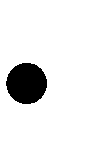   комбинированное занятие-работа с тестами, их анализ, с  последующим выполнением профпроб.  тренинг - выполнение различных разминочных упражнений, игровые формы.  практическое занятие - показ видеоматериалов, работа по образцу.  конкурс на лучшего профессионалаМетоды  фронтальный - предусматривает объяснение учебного материала всему коллективу учеников.   индивидуальный - предполагает самостоятельную работу учащихся, с оказанием такой помощи со стороны учителя, которая позволяет, не уменьшая активности ученика, содействовать развитию его творческой деятельности и фантазии.  групповой - необходим на определенном этапе работы с проектом;Техническое оснащение занятий:Кабинет, столы, стулья, шкафы для хранения документации, ноутбук для просмотра фильмов.Дидактический материал:Диски с записями фильмов о профессиях7.Список литературы1. Выготский Л.С. Проблема возраста // Собр. соч.: в 6 т. - М., 1984. Т.4. 2. Введение в мир труда и профессий. Методическое руководство. 3. Кузнецов, Кувшинова, Серебряков: Моя будущая профессия. Тесты по профессиональной ориентации. 4. Пряжников Н.С. – «Теория и практика профессионального самоопределения». 5. Пряжников Н.С., Пряжникова Е.Ю. – «Игры и методики для профессионального самоопределения старшеклассников». 6. Романова Е.С. «99 популярных профессий. Психологический анализ и профессиограммы». 7. Сорокоумова Е.А. Возрастная психология. – СПб: Питер, 2006. -С. 26-27 8. Хьелл Л., Зиглер Д. «Теории личности». 9. Эльконин Д. Б. К проблеме периодизации психологического развития в детском возрасте // Вопр. психол. 1971. № 4. С. 6-20.     8.Список электронных ресурсов:https://pedsovet.org/article/5-klassiceskih-testov-na-proforientaciuhttps://ped-kopilka.ru/shkolnikam/testy-po-proforientaci-dlja-podrostkov-o-vybore-profesi.htmhttp://metodkabi.net.ru/index.php?id=oprosnikiУПРАВЛЕНИЕ ОБРАЗОВАНИЯ, СПОРТА И ФИЗИЧЕСКОЙ КУЛЬТУРЫ АДМИНИСТРАЦИИ г. ОРЛАМУНИЦИПАЛЬНОЕ  БЮДЖЕТНОЕ  ОБЩЕОБРАЗОВАТЕЛЬНОЕУЧРЕЖДЕНИЕ –  СРЕДНЯЯ ОБЩЕОБРАЗОВАТЕЛЬНАЯШКОЛА №30 г. ОРЛА302029, г. Орел, ул. Деповская, 6          e-mail: orel_sh30k@yandex.ru        Календарно-тематическое планирование кружка «Профильное самоопределение подростков»на 2023/2024 учебный годдля  9 класса  Класс-: 9«А»,9 «Б»Количество часов в неделю - 1; на год – 34чОрел – 2023
Модуль 2.Ориентационный курс-16ч№п.п. Тема К-во часов 1. Внутренний мир человека и возможности его познания. 12. Представление о себе и проблема выбора профиля. 23. Особенности личности и их влияние на выбор профиля обучения. 24. Склонности и интересы в выборе профессии. 25. Свойства нервной системы, их учет при выборе профиля. 16. Темперамент и его роль в организации деятельности человека. 17. Эмоции, их отражение в деятельности и обучении. 18. Волевые качества личности как условие построения жизненных перспектив. 19. Интеллектуальные способности и успешность профильного обучения. 310. Коммуникативные и организаторские способности. Их значение в выборе профиля обучения и будущей профессии. 211. Самоанализ результатов диагностики и формулирование запроса профиля обучения. 2Итого по модулю 1-18часовИтого по модулю 1-18часов№п.п. Тема К-во часов 1. Многообразие мира профессий. 2 2. «Хочу, могу, надо» в выборе профиля обучения. 2 3. Профпригодность как условие правильного выбора профиля. 2 4. Социально - психологический портрет современного профессионала. 2 5. Классификация и анализ профессий. 2 6. Человек и общество: конфликты и сотрудничество. 2 7. Ты хозяин собственной судьбы. 2 8. Возможности получения образования в России. Выбор элективных курсов. 2 Итого по модулю 2-16 часовИтого по модулю 2-16 часовИтого по курсу: 34 часаИтого по курсу: 34 часаИтого по курсу: 34 часаРАССМОТРЕНОРуководитель школьного методического объединения  учителей спортивно - эстетического цикла_____________________
Подпись___________________Протокол от 28.08.2023 №1СОГЛАСОВАНО                       Зам. директора по ВР    ________________________
Заднепровская И.С. УТВЕРЖДЕНО Директор школы №30 ___________________               Е.В. Королькова   Приказ от 29. 08.2023 № 131-Д                   №. Тема Кол-во часов9а9а9б9б№. Тема Кол-во часовДата проведеенияФактическая дата проведенияДата проведеенияФактическая дата проведения1. Внутренний мир человека и возможности его познания. 12. Представление о себе и проблема выбора профиля. 13Представление о себе и проблема выбора профиля.14. Особенности личности и их влияние на выбор профиля обучения. 15Особенности личности и их влияние на выбор16.Склонности и интересы в выборе профессии. 17.Склонности и интересы в выборе профессии18. Свойства нервной системы, их учет при выборе профиля. 19. Темперамент и его роль в организации деятельности человека. 110. Эмоции, их отражение в деятельности и обучении. 111. Волевые качества личности как условие построения жизненных перспектив. 112. Интеллектуальные способности и успешность профильного обучения. 113.Интеллектуальные способности и успешность профильного обучения.114.Интеллектуальные способности и успешность профильного обучения.115. Коммуникативные и организаторские способности. Их значение в выборе профиля обучения и будущей профессии. 116.Коммуникативные и организаторские способности. Их значение в выборе профиля обучения и будущей117. Самоанализ результатов диагностики и формулирование запроса профиля обучения. 118.Самоанализ результатов диагностики и формулирование запроса профиля обучения.1Итого по модулю 1-18часовИтого по модулю 1-18часов№ Тема 19. Многообразие мира профессий. 120.Многообразие мира профессий121«Хочу, могу, надо» в выборе профиля обучения. 1 22«Хочу, могу, надо» в выборе профиля обучения. 123 Профпригодность как условие правильного выбора профиля. 124Профпригодность как условие правильного выбора профиля125. Социально-психологический портрет современного профессионала. 1 26.Социально-психологический портрет современного профессионала.127.Классификация и анализ профессий. 128.Классификация и анализ профессий.129.Человек и общество: конфликты и сотрудничество. 1 30.Человек и общество: конфликты и сотрудничество.130. Ты хозяин собственной судьбы. 1 32.Ты хозяин собственной судьбы.133.Возможности получения образования в России. Выбор элективных курсов. 1 34Возможности получения образования в России. Выбор элективных курсов.1Итого по модулю 2-16 часовИтого по модулю 2-16 часовИтого по модулю 2-16 часовИтого по модулю 2-16 часовИтого по модулю 2-16 часовИтого по модулю 2-16 часовИтого по курсу: 34 часаИтого по курсу: 34 часаИтого по курсу: 34 часаИтого по курсу: 34 часаИтого по курсу: 34 часаИтого по курсу: 34 часаИтого по курсу: 34 часа